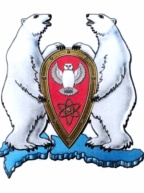 АДМИНИСТРАЦИЯ МУНИЦИПАЛЬНОГО ОБРАЗОВАНИЯ  ГОРОДСКОЙ ОКРУГ «НОВАЯ ЗЕМЛЯ»РАСПОРЯЖЕНИЕ« 26 » ноября 2018 г. № 229г. Архангельск-55О проведении конкурса детских рисунков 	В соответствии со Стратегией социально-экономического развития МО ГО «Новая Земля» на 2018-2020 г.г., утвержденной решением Совета депутатов МО ГО «Новая Земля» от 05.12.2017 № 60, ведомственной целевой программой МО ГО «Новая Земля» «Дети Новой Земли» на 2018 год, утвержденной распоряжением администрации МО ГО «Новая Земля» от 27.12.2017 № 271, планом мероприятий, приуроченных к Международному дню борьбы с коррупцией,р а с п о р я ж а ю с ь:	1. Организовать проведение конкурса детских рисунков среди учеников ФГКОУ «СОШ № 150» на тему «Мои права», в период с 26 ноября по 6 декабря 2018 года.		2. Сформировать комиссию по проведению конкурса детских рисунков и творческих поделок в следующем составе:	Председатель комиссии:Дубова Анна Сергеевна                        	- ведущий специалист отдела организационной, 						       	 кадровой и социальной работы.	Члены комиссии:Белянкина Яна Анатольевна                - ведущий специалист отдела экономики    и                                                                   финансов;Захаров Олег Вячеславович 		- руководитель МБУ «АвтоЭнергия»;Белинина Анна Сергеевна	            -редактор  редакционного отдела                    						            МБУ   «Узел связи Новая Земля».	3. Настоящее распоряжение опубликовать в газете «Новоземельские вести» и на официальном сайте МО ГО «Новая Земля».	4. Контроль за исполнением настоящего распоряжения возложить на ведущего специалиста отдела организационной, кадровой и социальной работы Дубову А.С.Глава муниципального образования					    Ж.К.Мусин